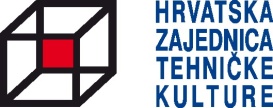 Javni pozivza predlaganje programa javnih potreba Republike Hrvatske u tehničkoj kulturi u 2022. godiniObrazac opisa programa
Naziv prijavitelja:Datum objave Javnog poziva: 15. lipnja 2021.Rok za dostavu prijava: 19. rujna 2021.OSNOVNI PODACI O PRIJAVITELJUUkratko navedite prednosti, dosadašnja iskustva, najznačajnija postignuća i vrijednost rada prijavitelja, a što je u izravnoj vezi s općim ciljem, prioritetima i prihvatljivim djelatnostima tehničke kulture koje su obuhvaćene ovim Javnim pozivomPreporučena dužina OSNOVNIH PODATAKA O PRIJAVITELJU: 2 - 3 stranicena kraju ovog dokumenta potpisuje se Odgovorna osobaOPIS PRIJEDLOGA programa javnih potreba REPUBLIKE HRVATSKE u tehničkoj kulturi U 2022. GODINIPreporučena dužina opisa programa: 3 straniceKOD PRIJAVE SVIH EDUKATIVNIH AKTIVNOSTI (RADIONICE, TEČAJEVI, STRUČNA USAVRŠAVANJA I SL.) U OPISU AKTIVNOSTI TREBA NAVESTI IME I PREZIME IZVODITELJA AKTIVNOSTI (EDUKATORA) TE NA PROPISANOM OBRASCU PRILOŽITI NJEGOV ŽIVOTOPIS, BEZ OBZIRA NA DOB KORISNIKA S KOJIMA EDUKATORI RADE I BEZ OBZIRA JE LI EDUKATOR ZAPOSLENIK ILI VANJSKI SURADNIK PRIJAVITELJA VREDNOVANJE PROGRAMA BIT ĆE IZVRŠENO NA OBRASCU ZA VREDNOVANJEOPIS PRIJEDLOGA programa javnih potreba REPUBLIKE HRVATSKE u tehničkoj kulturi U 2022. GODINIPreporučena dužina opisa programa: 3 straniceKOD PRIJAVE SVIH EDUKATIVNIH AKTIVNOSTI (RADIONICE, TEČAJEVI, STRUČNA USAVRŠAVANJA I SL.) U OPISU AKTIVNOSTI TREBA NAVESTI IME I PREZIME IZVODITELJA AKTIVNOSTI (EDUKATORA) TE NA PROPISANOM OBRASCU PRILOŽITI NJEGOV ŽIVOTOPIS, BEZ OBZIRA NA DOB KORISNIKA S KOJIMA EDUKATORI RADE I BEZ OBZIRA JE LI EDUKATOR ZAPOSLENIK ILI VANJSKI SURADNIK PRIJAVITELJA VREDNOVANJE PROGRAMA BIT ĆE IZVRŠENO NA OBRASCU ZA VREDNOVANJEMjesto i datum:Ime, prezime i funkcija odgovorne osobe:_________________________________________Potpis odgovorne osobePuni i skraćeni naziv prijavitelja:Adresa:OIB:Registarski brojMatični brojRNO broj Ime, prezime i funkcija ovlaštene osobeTelefon, mobitel i adresa e-pošte ovlaštene osobeWeb stranicaGodina osnutkaNaziv banke i IBANUsklađenost Statuta sa Zakonom o udrugama (da-ne, datum)Ciljevi i djelatnost sukladno Statutu i Klasifikaciji djelatnosti udruga u Registru udrugaOpis djelatnosti prijaviteljaPodaci o članicama prijaviteljaNaziv organizacija u Hrvatskoj i inozemstvu u koje je prijavitelj učlanjenUkupan broj zaposlenih u 2021. godiniBroj zaposlenih u 2021. godini na teret javnih potreba RH u tehničkoj kulturiIme, prezime i naziv radnog mjesta zaposlenika na programima javnih potreba RH u 2021. godiniPodaci o prostoru u kojem prijavitelj djeluje (objasniti vlasništvo, cijenu najma i veličinu prostora)Ukupno ostvaren prihod prijavitelja u 2020. godini (navesti iznos i izvore prihoda)Ostvaren rashod prijavitelja u 2020. godini – navesti: a) ukupni rashodb) rashod na teret HZTK (javne potrebe RH u tehničkoj kulturi)Odobrena sredstva u 2020. godini za izravne programske troškove (ukupno oba kruga javnih poziva)Odobrena sredstva u 2020. godini za izravne programske troškove (ukupno oba kruga javnih poziva)Odobrena sredstva u 2020. godini za izravne programske troškove (ukupno oba kruga javnih poziva)Odobrena sredstva u 2021. godini za izravne programske troškove Odobrena sredstva u 2021. godini za izravne programske troškove Odobrena sredstva u 2021. godini za izravne programske troškove Realno procijenjen iznos prenesenih sredstava za izravne troškove iz 2021. u 2022. godinu zbog objektivnih razlogaRealno procijenjen iznos prenesenih sredstava za izravne troškove iz 2021. u 2022. godinu zbog objektivnih razlogaRealno procijenjen iznos prenesenih sredstava za izravne troškove iz 2021. u 2022. godinu zbog objektivnih razlogaBroj programa javnih potreba RH u tehničkoj kulturi u 2022. godini za koji se traži potpora u okviru ovog Javnog poziva Broj programa javnih potreba RH u tehničkoj kulturi u 2022. godini za koji se traži potpora u okviru ovog Javnog poziva Broj programa javnih potreba RH u tehničkoj kulturi u 2022. godini za koji se traži potpora u okviru ovog Javnog poziva Ukupan traženi iznos za izravne troškove programa u 2022. godini za koji se traži potpora u okviru ovog Javnog pozivaUkupan traženi iznos za izravne troškove programa u 2022. godini za koji se traži potpora u okviru ovog Javnog pozivaUkupan traženi iznos za izravne troškove programa u 2022. godini za koji se traži potpora u okviru ovog Javnog pozivaUkupan traženi iznos za neizravne troškove (plaće i naknade zaposlenika) u 2022. godini za koji se traži potpora u okviru ovog Javnog pozivaUkupan traženi iznos za neizravne troškove (plaće i naknade zaposlenika) u 2022. godini za koji se traži potpora u okviru ovog Javnog pozivaUkupan traženi iznos za neizravne troškove (plaće i naknade zaposlenika) u 2022. godini za koji se traži potpora u okviru ovog Javnog pozivaNaziv programskog područja (točka 2.3 Uputa za prijavitelje):Redni br. programa:Naziv programa:Redni broj i naziv programa drugog prijavitelja koji se javio na ovaj Javni poziv Broj prioriteta (točka 1.2 Uputa za prijavitelje):Djelatnost tehničke kulture (točka 2.3 Uputa za prijavitelje):Traženi iznos izravnih programskih troškova (kn):Naziv i broj istog ili sličnog programa koji je odobren u 2021. ili prenesen iz 2020. u 2021.Sažetak programa (u nekoliko rečenica navesti cilj, glavne aktivnosti, mjesto i vrijeme provedbe, korisnike)KRATAK OPIS REZULTATA I POSTIGNUĆA OVOG (ILI SLIČNOG PROGRAMA) U 2020. I/ILI 2021. GODINI (uz rezultate, precizno navesti što je prijavitelj napravio u odnosu na plan, je li nešto novo napravio, što nije napravio zbog vanjskih, objektivnih okolnosti te hoće li program iz 2021. godine produžiti na 2022. godinu)KRATAK OPIS REZULTATA I POSTIGNUĆA OVOG (ILI SLIČNOG PROGRAMA) U 2020. I/ILI 2021. GODINI (uz rezultate, precizno navesti što je prijavitelj napravio u odnosu na plan, je li nešto novo napravio, što nije napravio zbog vanjskih, objektivnih okolnosti te hoće li program iz 2021. godine produžiti na 2022. godinu)CILJ/SVRHA PROGRAMA I NJIHOVA USKLAĐENOST S CILJEVIMA I PRIORITETIMA JAVNOG POZIVA CILJ/SVRHA PROGRAMA I NJIHOVA USKLAĐENOST S CILJEVIMA I PRIORITETIMA JAVNOG POZIVA KORISNICI PROGRAMA – NAVESTI BROJ I STRUKTURU KORISNIKA (dob, razred, spol, razina obrazovanja, psihofizičke karakteristike, geografske karakteristike i slično, kako su odabrani korisnici)KORISNICI PROGRAMA – NAVESTI BROJ I STRUKTURU KORISNIKA (dob, razred, spol, razina obrazovanja, psihofizičke karakteristike, geografske karakteristike i slično, kako su odabrani korisnici)RAZRADA AKTIVNOSTI – OBJASNITI VRSTU AKTIVNOSTI I METODE RADA, MJESTO, VRIJEME I TRAJANJE AKTIVNOSTI, NAVESTI IZVODITELJE, SURADNIKE, PARTNERE I VOLONTERE U AKTIVNOSTIMA (što će oni raditi)RAZRADA AKTIVNOSTI – OBJASNITI VRSTU AKTIVNOSTI I METODE RADA, MJESTO, VRIJEME I TRAJANJE AKTIVNOSTI, NAVESTI IZVODITELJE, SURADNIKE, PARTNERE I VOLONTERE U AKTIVNOSTIMA (što će oni raditi)OČEKIVANI REZULTATI I POSTIGNUĆA PROGRAMA – NAVESTI POZITIVNU PROMJENU KOJU OČEKUJETE KAO POSLJEDICU PROVEDBE PROGRAMA OČEKIVANI REZULTATI I POSTIGNUĆA PROGRAMA – NAVESTI POZITIVNU PROMJENU KOJU OČEKUJETE KAO POSLJEDICU PROVEDBE PROGRAMA ODRŽIVOST PROGRAMA I PLANOVI PRIJAVITELJA VEZANI ZA NASTAVAK PROGRAMA ODRŽIVOST PROGRAMA I PLANOVI PRIJAVITELJA VEZANI ZA NASTAVAK PROGRAMA ZAŠTO SMATRATE DA BI SE OVAJ PROGRAM TREBAO FINACIRATI U OKVIRU JAVNOG POZIVA? PO ČEMU SE ON ISTIČE U ODNOSU NA DRUGE PRIJAVLJENE PROGRAME? ZAŠTO SMATRATE DA BI SE OVAJ PROGRAM TREBAO FINACIRATI U OKVIRU JAVNOG POZIVA? PO ČEMU SE ON ISTIČE U ODNOSU NA DRUGE PRIJAVLJENE PROGRAME? POPIS RELEVANTNIH OBVEZNIH PRILOGA: POPIS RELEVANTNIH OBVEZNIH PRILOGA: Naziv programskog područja (točka 2.3 Uputa za prijavitelje):Redni br. programa:Naziv programa:Redni broj i naziv programa drugog prijavitelja koji se javio na ovaj Javni poziv Broj prioriteta (točka 1.2 Uputa za prijavitelje):Djelatnost tehničke kulture (točka 2.3 Uputa za prijavitelje):Traženi iznos izravnih programskih troškova (kn):Naziv i broj istog ili sličnog programa koji je odobren u 2021. ili prenesen iz 2020. u 2021.Sažetak programa (u nekoliko rečenica navesti cilj, glavne aktivnosti, mjesto i vrijeme provedbe, korisnike)KRATAK OPIS REZULTATA OVOG (ILI SLIČNOG PROGRAMA) U 2020. I/ILI 2021. GODINI (uz rezultate, precizno navesti što je prijavitelj napravio u odnosu na plan, je li nešto novo napravio, što nije napravio zbog vanjskih, objektivnih okolnosti te hoće li program iz 2021. godine produžiti na 2022. godinu)KRATAK OPIS REZULTATA OVOG (ILI SLIČNOG PROGRAMA) U 2020. I/ILI 2021. GODINI (uz rezultate, precizno navesti što je prijavitelj napravio u odnosu na plan, je li nešto novo napravio, što nije napravio zbog vanjskih, objektivnih okolnosti te hoće li program iz 2021. godine produžiti na 2022. godinu)CILJ/SVRHA PROGRAMA I NJIHOVA USKLAĐENOST S CILJEVIMA I PRIORITETIMA JAVNOG POZIVA CILJ/SVRHA PROGRAMA I NJIHOVA USKLAĐENOST S CILJEVIMA I PRIORITETIMA JAVNOG POZIVA KORISNICI PROGRAMA – NAVESTI BROJ I STRUKTURU KORISNIKA (dob, razred, spol, razina obrazovanja, psihofizičke karakteristike, geografske karakteristike i slično, kako su odabrani korisnici)KORISNICI PROGRAMA – NAVESTI BROJ I STRUKTURU KORISNIKA (dob, razred, spol, razina obrazovanja, psihofizičke karakteristike, geografske karakteristike i slično, kako su odabrani korisnici)RAZRADA AKTIVNOSTI – OBJASNITI VRSTU AKTIVNOSTI I METODE RADA, MJESTO, VRIJEME I TRAJANJE AKTIVNOSTI, NAVESTI IZVODITELJE, SURADNIKE, PARTNERE I VOLONTERE U AKTIVNOSTIMA (što će oni raditi)RAZRADA AKTIVNOSTI – OBJASNITI VRSTU AKTIVNOSTI I METODE RADA, MJESTO, VRIJEME I TRAJANJE AKTIVNOSTI, NAVESTI IZVODITELJE, SURADNIKE, PARTNERE I VOLONTERE U AKTIVNOSTIMA (što će oni raditi)OČEKIVANI REZULTATI I POSTIGNUĆA PROGRAMA – NAVESTI POZITIVNU PROMJENU KOJU OČEKUJETE KAO POSLJEDICU PROVEDBE PROGRAMA OČEKIVANI REZULTATI I POSTIGNUĆA PROGRAMA – NAVESTI POZITIVNU PROMJENU KOJU OČEKUJETE KAO POSLJEDICU PROVEDBE PROGRAMA ODRŽIVOST PROGRAMA I PLANOVI PRIJAVITELJA VEZANI ZA NASTAVAK PROGRAMA ODRŽIVOST PROGRAMA I PLANOVI PRIJAVITELJA VEZANI ZA NASTAVAK PROGRAMA ZAŠTO SMATRATE DA BI SE OVAJ PROGRAM TREBAO FINACIRATI U OKVIRU JAVNOG POZIVA? PO ČEMU SE ON ISTIČE U ODNOSU NA DRUGE PRIJAVLJENE PROGRAME? ZAŠTO SMATRATE DA BI SE OVAJ PROGRAM TREBAO FINACIRATI U OKVIRU JAVNOG POZIVA? PO ČEMU SE ON ISTIČE U ODNOSU NA DRUGE PRIJAVLJENE PROGRAME? POPIS RELEVANTNIH OBVEZNIH PRILOGA: POPIS RELEVANTNIH OBVEZNIH PRILOGA: 